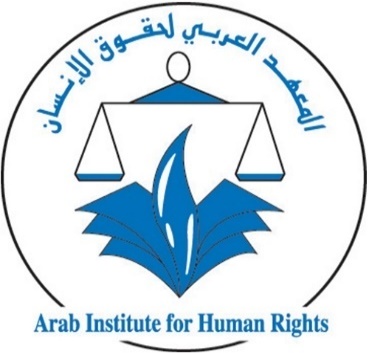 Avis d’appel d’offreL’institut Arabe des Droits de l’Homme, bureau de Tunis sis 2, Av. 09 avril via Av. Essahel - 1009 - Tunis – Tunisie, lance le présent appel d’offre pour la sélection d’une agence de voyage et d’évènementiel pour des services liés aux activités de l’Institut en Tunisie et à l’étranger.Au terme du processus un contrat biennal sera conclu avec le prestataire retenu. Indiquant que vous êtes intéressé, nous vous prions de bien vouloir remplir le présent document et nous le transmettre par email, accompagné d’une présentation technique de l’agence. Les offres doivent parvenir  par e-mail  au plus tard le 31.12.2023.Termes de référence :1- Besoins :Dans le cadre des événements et des activités de l’Institut Arabe des Droits de l’Homme et en vue d’assurer le bon déroulement des services relatifs aux dits événements et activités, l’agence est appelée à fournir les services suivants au meilleur prix du marché :-La réservation en Tunisie et à l’étranger de chambres d’hôtel, de gites ou d’équivalents selon les besoins -La réservation et la mise à disposition des espaces de réunion équipés conformément aux besoins de l’Institut.-Le service de la restauration dans les hôtels et les restaurants incluant : les pauses café, les déjeuners et/ou diners, les cocktails déjeunatoires et dinatoires.-L’agencement de scène, l’impression grand format des supports de communication tels que les banderoles, les panneaux, les stands, etc. ou tout autre service équivalent demandé par la première partie si besoin.-La mise à disposition de matériel roulant pour assurer le transfert du staff et/ou des participants.-La réservation et l’émission de billets d’avions.2- Marges :L’agence s’engage à fournir à la première partie les meilleurs prix du marché au moment de la demande. Une inspection de l’offre du marché sera faite par la première partie pour vérifier si les tarifs accordés remplissent la condition du « Best Price Garantie », Le non-respect de ladite condition entrainera l’annulation immédiate du présent contrat de service.Une marge commerciale sera facturée en sus conformément au tableau suivant :Les tarifs de restauration pour les Prestations OUTSIDE, seront comme suit :Une fois le présent document rempli, vous êtes priés de bien vouloir le signer et de le renvoyer à l’adresse suivante : smadimouna@aihr-iadh.orgDésignationMarge commerciale en HT/ paxPause-café-,000 TNDDéjeuner/Diner-,000 TNDEauLogement chambre single en logement & petit-déjeuner-,000 TNDLogement chambre double en logement & petit-déjeuner-,000 TNDBillets d’avionLocal-,000 TNDZone Europe et moyen Orient-,000 TNDAutres-,000 TNDLocation de salle de séminaire-,000 TNDLocation de voiture-,000 TNDLocation de bus-,000 TNDL’agencement de scène-,000 TNDTarif en HT/ paxPause-café-,000 TNDDéjeuner/Diner-,000 TNDEau-,000 TNDSOFT DRINKS-,000 TNDBuffet-,000 TNDDate :Signature & Cachet :